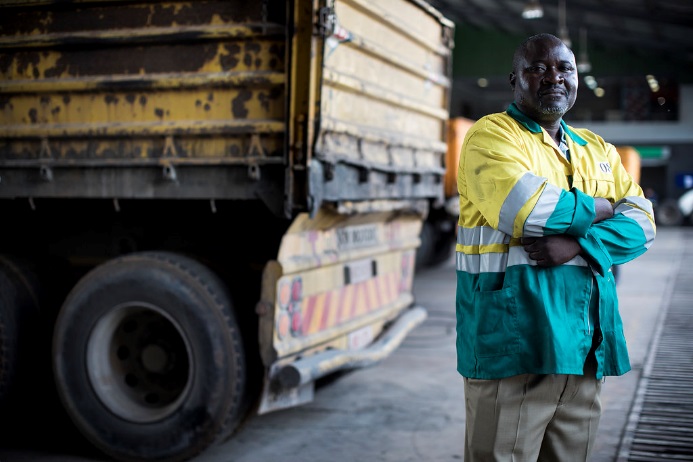 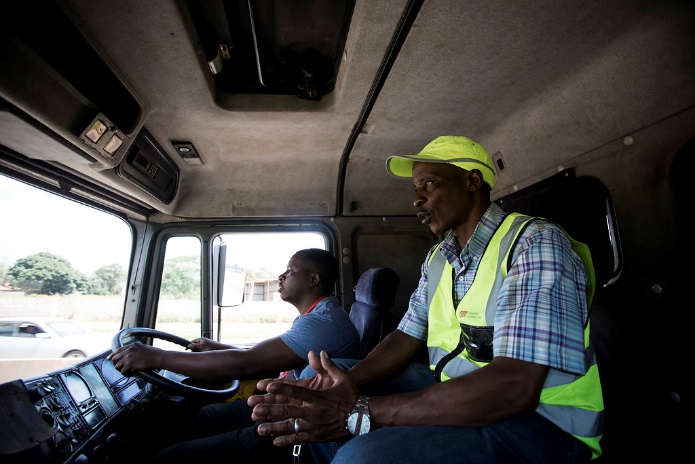 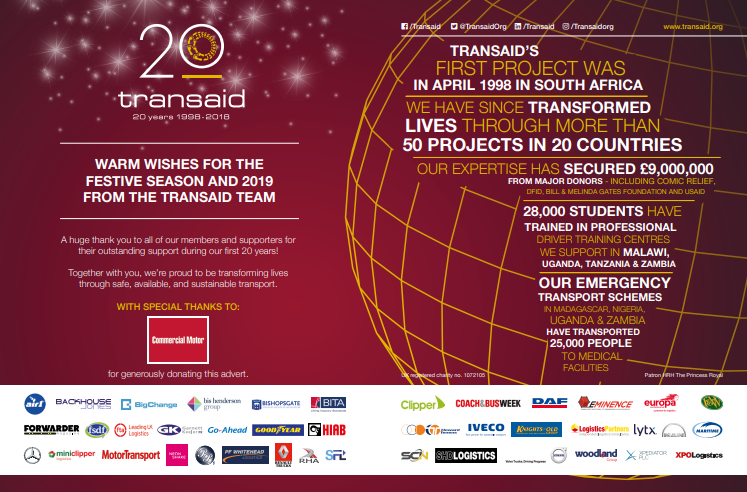 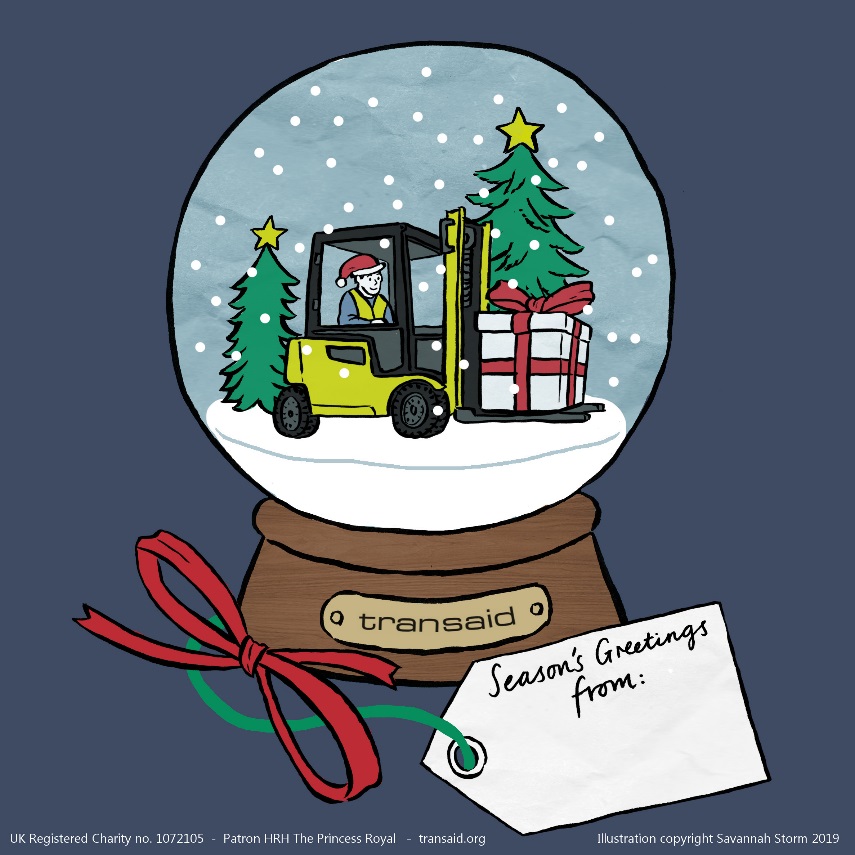 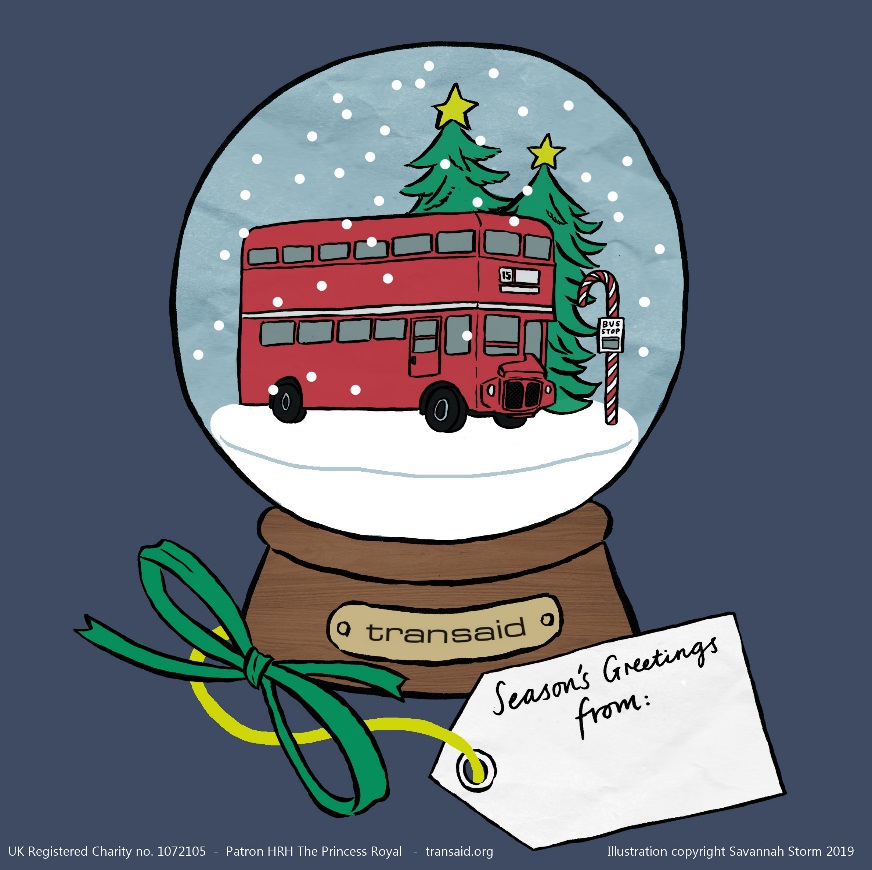 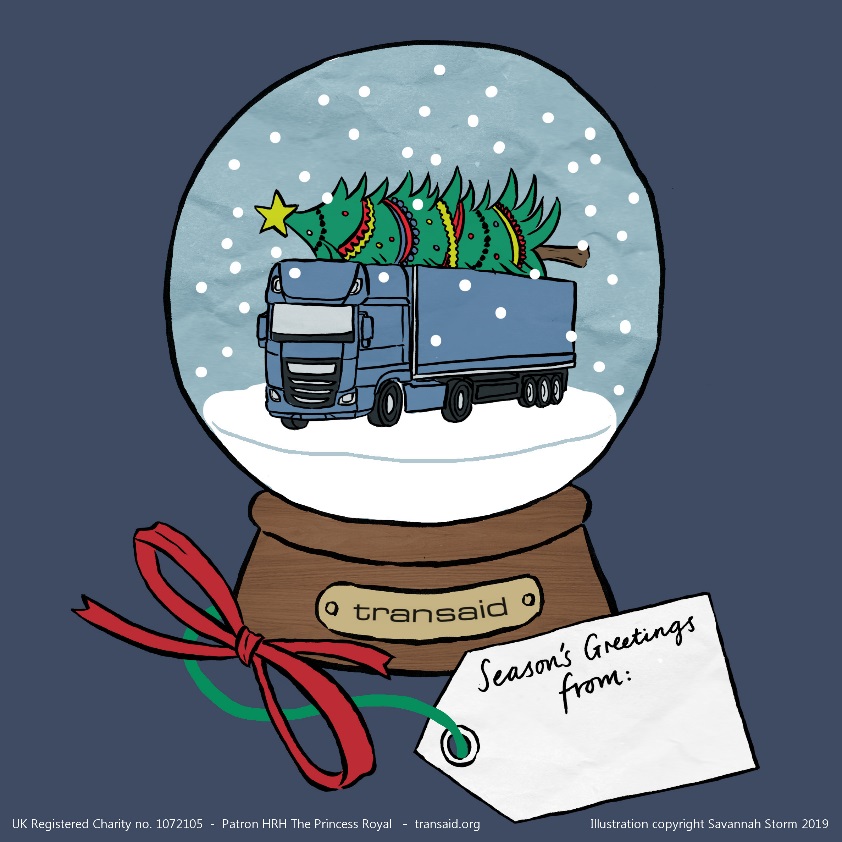 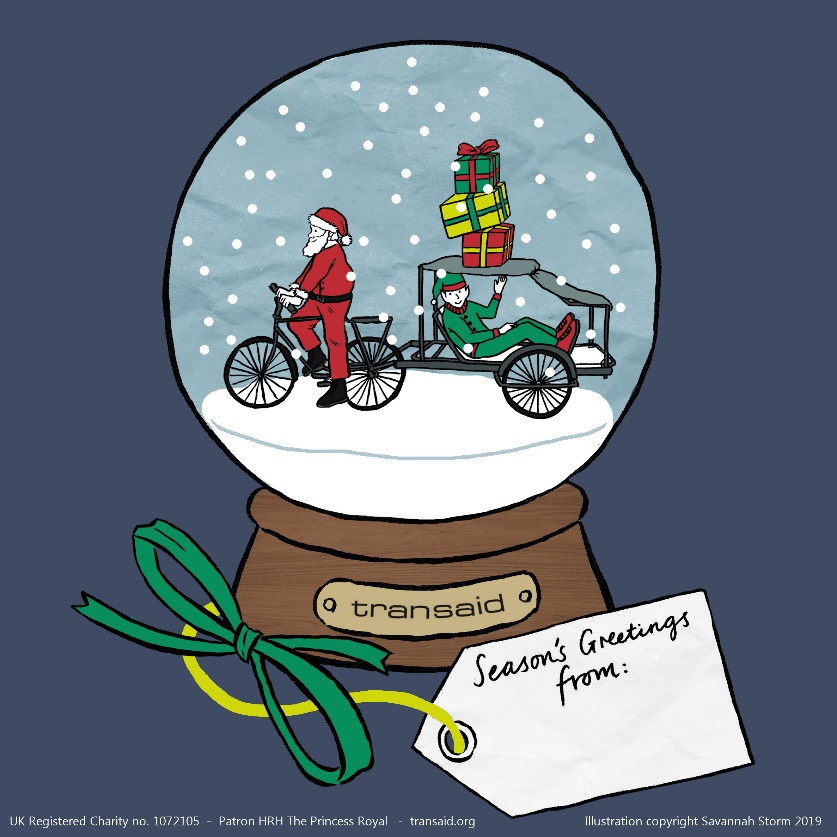 TRANSAID THANK-YOU PACKAGES:GOLD PACKAGE – A donation of £800 (plus VAT) or more includes: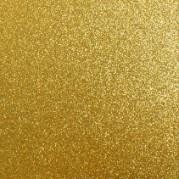 • Company logo placement in the Transaid festive advert in Motor Transport, SHD Logistics, Commercial Motor, Forwarder, Coach & Bus Week, CILT Focus, UKWA Warehouse and RHA Roadway* magazines• A Transaid e-card personalised with company logo• Company logo placement on the Transaid website• Social media coverageSILVER PACKAGE – A donation of £550 (plus VAT) or more includes: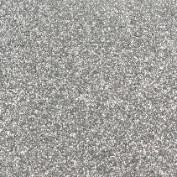 • Company logo placement in the Transaid festive advert in Motor Transport, SHD Logistics, Commercial Motor, Forwarder, Coach & Bus Week, CILT Focus, UKWA Warehouse and RHA Roadway* magazines• Company logo placement on the Transaid website• Social media coverage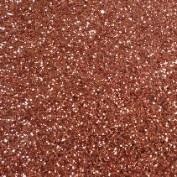 BRONZE PACKAGE – A donation of £350 (plus VAT) or more includes:• A Transaid e-card personalised with company logo• Company logo placement on the Transaid websiteYOUR DETAILS:Please ensure that you send a high-quality version of your organisation’s logo with your response, via email to jade@transaid.org. If you have any questions please contact Jade Ashby-Rozier at jade@transaid.org or 020 7387 8136.Your name, Company & TitleAddressPhone numberEmailPackage(Please tick preferred option)□ Gold           □ Silver           □ BronzePreferred e-card design(For Gold and Bronze packages only)  □ Bicycle Ambulance    □ Truck    □ Forklift Truck       □ BusPayment(Please tick preferred option)□ I’m enclosing a cheque payable to Transaid□ Please invoice me for the above amount□ I’d like to pay by BACS, please send me the details